US3141/LEDW40S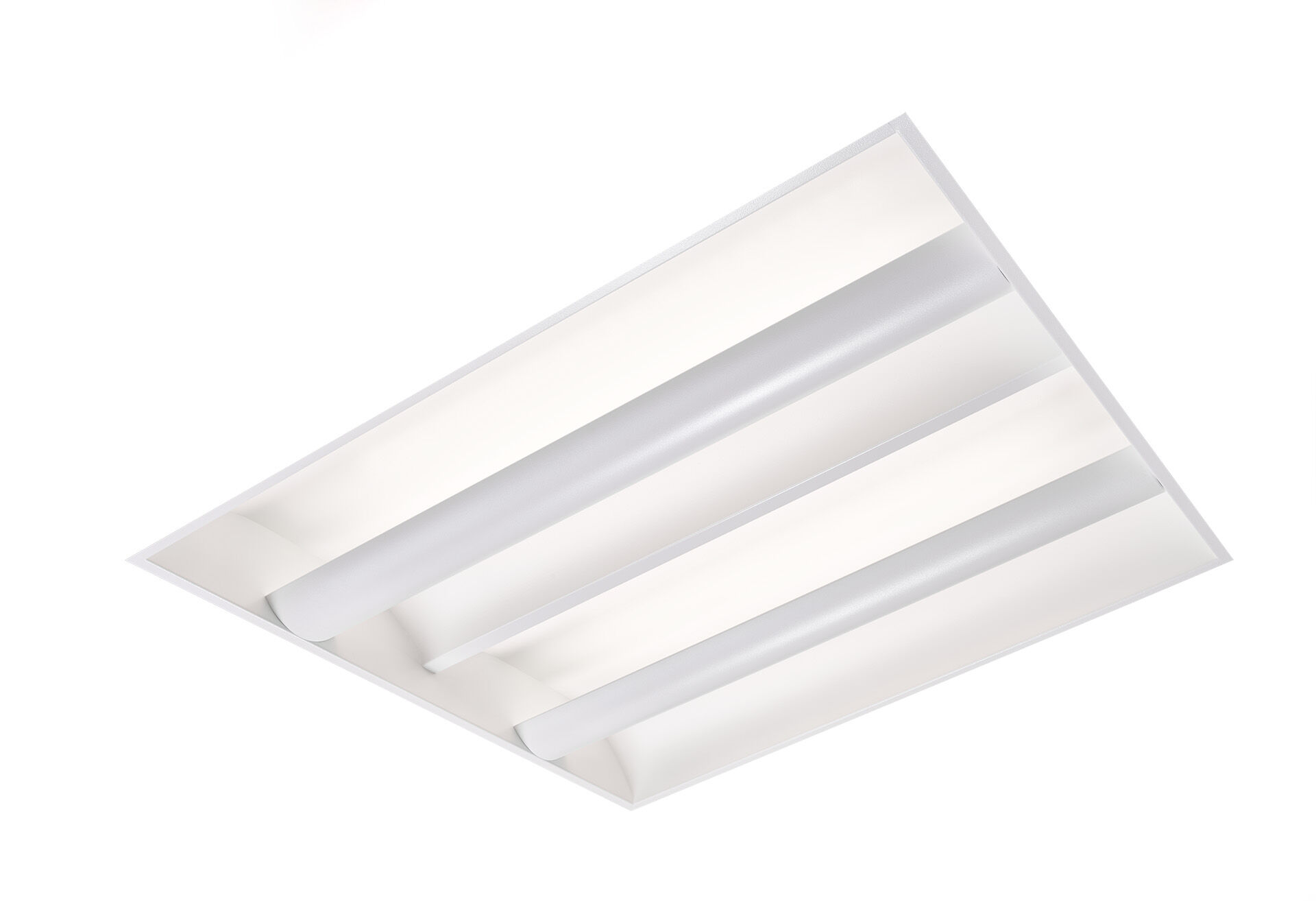 Softlight mit 100% Indirektanteil .Softlight Optik, geschlossene Lampenabschirmung, breit strahlend Lichtverteilung.Weiße Metalabschirmung in gewölbter Form, mit zwei gebogenen Seitenreflektoren, 100% indirektes Licht.Abmessungen: 595 mm x 595 mm x 90 mm.M600, Installation als reine Einlegeleuchte für modulare Decken mit sichtbarem Rastersystem.Die abschirmung verdeckt die Lichtquelle, was eine Direktblendung verhindert. Die Reflektion des Lichts durch Seitenreflektoren erzielt eine gleichmäßige Lichtverteilung.Lichtstrom: 3850 lm, Spezifischer Lichtstrom: 104 lm/W.Anschlussleistung: 37.0 W, nicht dimmbar.Frequenz: 50-60Hz AC.Spannung: 220-240V.Schutzklasse: Klasse I.LED mit überlegenem Wartungsfaktor; nach 50.000 Brennstunden behält die Leuchte 95% ihres ursprünglichen Lichtstroms.Lichtfarbe: 3000 K, Farbwiedergabe ra: 80.Standard-Farbabweichung: 3 SDCM.Softlight mit UGR <= 22 entsprechend der Norm EN 12464-1 für moderate Anforderungen an visuelle Wahrnehmung und Konzentration.Fotobiologische Sicherheit IEC/TR 62778: RG0.Lackiertes stahlblech Gehäuse, hochglänzend weiß.IP-Schutzart: IP20.IK-Schutzart: IK03.Glühdrahttest: 650°C.5 Jahre Garantie auf Leuchte und Treiber.Zertifikate: CE, ENEC.Leuchte mit halogenfreiem Kabel.Die Leuchte wurde nach der Norm EN 60598-1 in einem nach ISO 9001 und ISO 14001 zertifizierten Unternehmen entwickelt und produziert.